               НЕ  ИГРАЙ  С ОГНЕМ!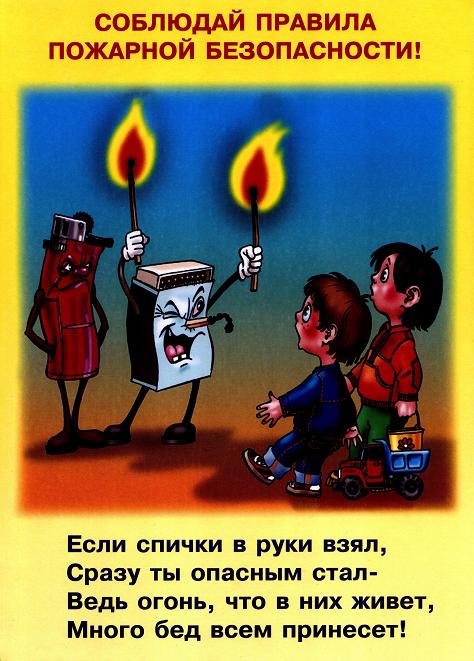 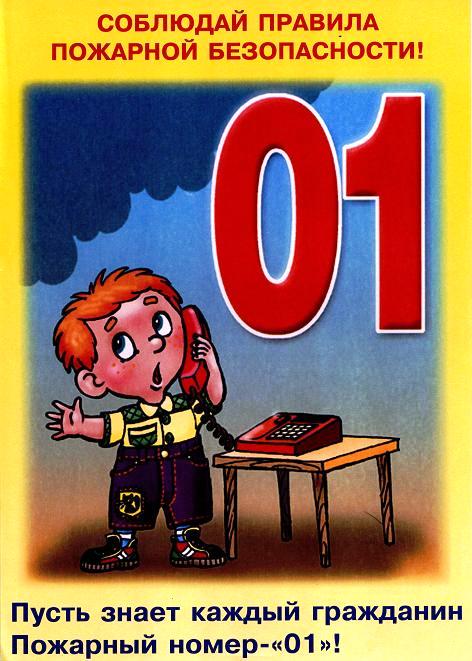 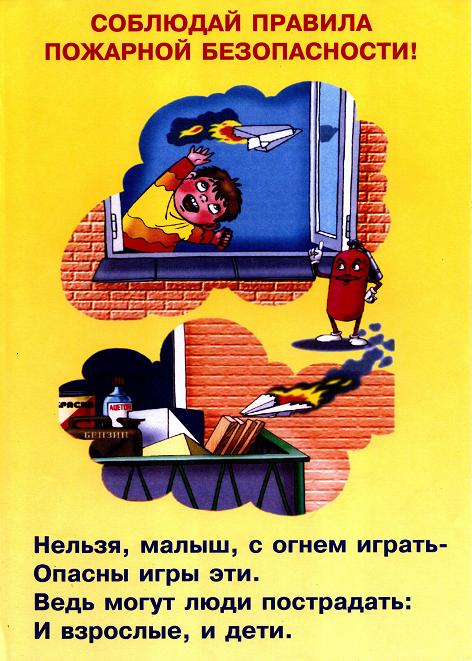 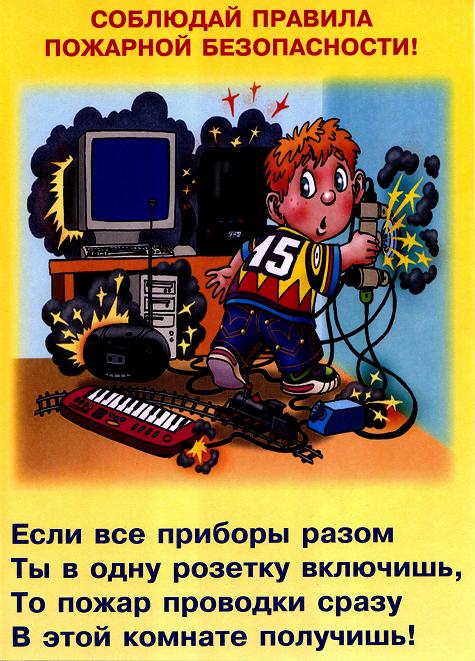 